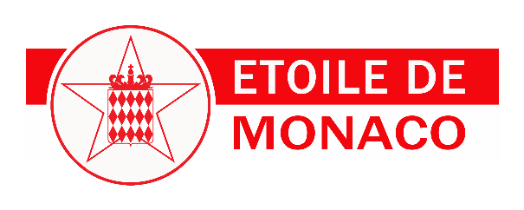 REGISTRATION FORM 2020-2021CONTACT INFORMATION:  Name : _____________________________  First name : ___________________________Date of birth : __________________________________       Nationality : ______________________________Address : _______________________________________________________________________________________City : ___________________________________    Code Postal : __________  Country : _______________________Email : _____________________________________________        Mobile : _____________________________School : _________________________________________      City : _________________________________  Father Home : ______________________________  Mobile : ____________________________________  Mother Home : _____________________________  Mobile : ____________________________________AUTHORIZATION TO PUBLISH YOUR IMAGEYour agreement is necessary so that the club is allowed to photograph you and publish these photos.I, the undersigned, __________________________________________________ accept / do not accept the use of my image within the Etoile de Monaco.Signature : preceded by the mention "Read and approved»RULES OF PROCEDUREI,the undersigned, __________________________________________________have read rules instructions of procedure and undertake to respect them.Gymnast's signature:Performants / Coupes Formation / Gym School / DR/ TrampolinePerformants / Coupes Formation / Gym School / DR/ TrampolinePerformants / Coupes Formation / Gym School / DR/ TrampolinePerformants / Coupes Formation / Gym School / DR/ TrampolinePerformants / Coupes Formation / Gym School / DR/ TrampolinePerformants / Coupes Formation / Gym School / DR/ TrampolinePaymentParental AuthorizationPictures 2Envelopes 2Monaco StampsMedicalcertificateFFGcashcheckLicence N° 93098.042Licence N° 93098.042Licence N° 93098.042Licence N° 93098.042Licence N° 93098.042Licence N° 93098.042